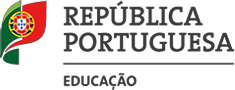 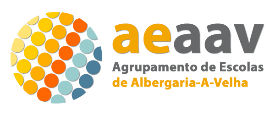 REQUERIMENTO Admissão ao Procedimento Concursal paraDiretor do Agrupamento de Escolas de Albergaria-a-VelhaExmo. Senhor Presidente do Conselho Geral do Agrupamento de Escolas de Albergaria-a-Velha(Nome do(a) candidato(a))_______________________________________________________  (estado civil) ___________________, filho(a) de______________________________________ e de_________________________________________, nascido(a) em ____/____/_____ portador(a) do C.C/B.I nº_____________, emitido pelo arquivo de identificação de __________________ , em _____/_____/______ , válido até ____/___/_____ com o número de identificação fiscal nº _______________________,natural de___________________________, residente em ___________________________________________________________, código postal ______ - ____ ____________________________, telefone nº _________________, endereço eletrónico ________________________________________, professor(a) do________________, pertencente ao grupo_______, com a habilitação literária de _____________________ , vem, junto de V.Ex.ª, solicitar a admissão a concurso aberto pelo aviso publicado no Diário da República nº_______________, série ____ , de ____ de abril  de 2021, para recrutamento e seleção do diretor do Agrupamento de Escolas de Albergaria-a-Velha. Para o efeito, anexa os seguintes documentos:* Esta autenticação pode ser realizada pelos Serviços Administrativos da escola de origem do candidato.Outros documentos: ____________________________________________________________________________________________________________________________________________________________________________________________________________________________________Pede deferimento,Albergaria-a-Velha, ______  de _____________________ 2021____________________________________________________________________(Assinatura do(a) requerente)Curriculum Vitae;Projeto de intervenção;Fotocópia autenticada* do documento comprovativo das habilitações literárias;Fotocópia autenticada* da situação profissional;Documento certificado da categoria, vínculo e tempo de serviço;Fotocópia autenticada* dos certificados das habilitações específicas a que alude o ponto 2 do artigo 1 do Regulamento para a eleição do diretor do Agrupamento de Escolas de Albergaria-a-Velha;Declaração autenticada pelos serviços de origem, a que alude o ponto 2 do artigo 1 do Regulamento para a eleição do diretor do Agrupamento de Escolas de Albergaria-a-Velha;Informação/Consentimento para a utilização de dados pessoais.